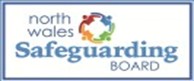 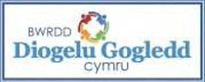 NORTH WALES SAFEGUARDING BOARDSChild/Adult Practice Reviews – What is a Practitioner Learning Event?In the event of a serious incident or the death of a child or adult the relevant Board will carry out a Child Practice Review (CPR) or Adult Practice Review (APR).Such cases are always very sad and worrying for all concerned and this briefing has been prepared to help explain the role of practitioners in the Review process.A key aim of any Review is to collaborate with practitioners from all organisations who knew the child(ren) or adult and their family, in order to understand whether there are lessons that can be learnt to improve practice in the future. It is important to stress that the Review process is not designed to apportion blame, but to try and understand what happened and the wide range of factors that affected the way people responded to the circumstances of the case at the time.As part of a Review the panel may recommend that a practitioner learning event is held. All front line practitioners who had involvement with the child(ren) or adult and their family will be invited to attend, along with their line managers.The Practitioner Learning Event will:						Hear first-hand accounts of involvement with the child(ren) or adult and their familyProvide an opportunity to ensure the accuracy of the case ‘story’Provide an opportunity to consider and analyse interventions in a safe, reflective environmentConsider the context within which practitioners were working at the timeExplore what information, activity or circumstances might have influenced decision makingConsider recommendations for the ReviewProvide an opportunity for practitioners to shape future policy and practice.The Practitioner Learning Event will not:Attempt to apportioned blame						Single out individual practitionersBe critical of specific agencies.The event will be facilitated by the relevant independent reviewer/s appointed on behalf of the North Wales Safeguarding Children's Board or North Wales Safeguarding Adults Board for the case; and supported by members of the Safeguarding Boards Business Unit. The Review Panel, senior representatives of the agencies involved in the case, may also be in attendance.Contact details of Panel members/Reviewers will be given for your information should you be invited to a Practitioner Learning Event.For more information on the work of the Boards visit our website:http://www.northwalessafeguardingboard.wales/September 2017